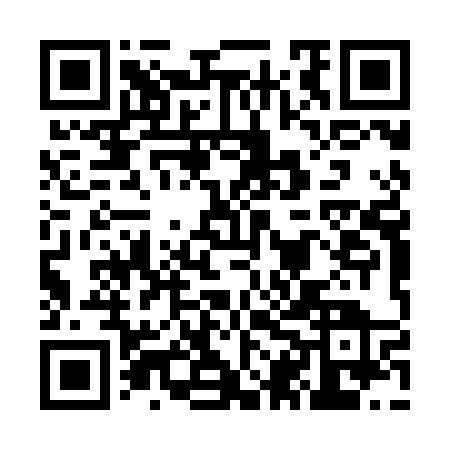 Prayer times for Krzeszow Dolny, PolandWed 1 May 2024 - Fri 31 May 2024High Latitude Method: Angle Based RulePrayer Calculation Method: Muslim World LeagueAsar Calculation Method: HanafiPrayer times provided by https://www.salahtimes.comDateDayFajrSunriseDhuhrAsrMaghribIsha1Wed2:435:0512:285:347:5110:032Thu2:405:0312:285:357:5310:063Fri2:365:0212:275:357:5410:094Sat2:335:0012:275:367:5610:125Sun2:304:5812:275:377:5710:156Mon2:264:5612:275:387:5910:177Tue2:234:5512:275:398:0010:208Wed2:204:5312:275:408:0210:239Thu2:164:5212:275:418:0310:2610Fri2:134:5012:275:428:0510:3011Sat2:124:4812:275:438:0610:3312Sun2:114:4712:275:448:0810:3513Mon2:114:4512:275:458:0910:3514Tue2:104:4412:275:458:1110:3615Wed2:094:4312:275:468:1210:3716Thu2:094:4112:275:478:1310:3717Fri2:084:4012:275:488:1510:3818Sat2:084:3912:275:498:1610:3919Sun2:074:3712:275:508:1810:3920Mon2:074:3612:275:508:1910:4021Tue2:064:3512:275:518:2010:4022Wed2:064:3412:275:528:2210:4123Thu2:064:3312:275:538:2310:4224Fri2:054:3112:275:538:2410:4225Sat2:054:3012:285:548:2510:4326Sun2:054:2912:285:558:2710:4327Mon2:044:2812:285:568:2810:4428Tue2:044:2812:285:568:2910:4429Wed2:044:2712:285:578:3010:4530Thu2:034:2612:285:588:3110:4631Fri2:034:2512:285:588:3210:46